              ПРОЕКТ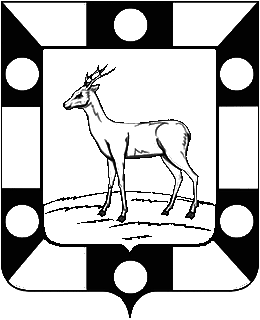 Собрание Представителей городского поселения Петра Дубрава муниципального района Волжский Самарской областитретьего созываРЕШЕНИЕ   от _____ 2020                                                                                  № О внесении изменений в Правила благоустройства городского поселения Петра Дубрава муниципального района Волжский Самарской областиВ соответствии со статьей 33 Градостроительного кодекса Российской Федерации, пунктом 20 части 1, частью 3 статьи 14 Федерального закона от 06.10.2003 № 131-ФЗ «Об общих принципах организации местного самоуправления в Российской Федерации»,со статьей3.2 Закона Самарской области от 12.07.2006 № 90-ГД «О градостроительной деятельности на территории Самарской области», приказами Министерства строительства Самарской области от 12.04.2019 №56-п и №57-п, Собрание Представителей городского поселения Петра Дубрава муниципального района Волжский Самарской области решило:1.Внести следующие изменения в Правила благоустройства городского поселения Петра Дубрава муниципального района Волжский Самарской области, утвержденные решением Собрания Представителей городского поселения Петра Дубрава муниципального района Волжский Самарской области от 24.10.2018  № 113(далее – Правила):п.2.22.3. Правил исключить;1.2.    п.2.11.7.  Правил изложить в следующей редакции:«2.11.7 Снос, вырубка или пересадка деревьев и кустарников, осуществляется на основании порубочного билета и (или) разрешения на пересадку деревьев и кустарников, полученного в соответствии с Порядком предоставления порубочного билета и (или) разрешения на пересадку деревьев и кустарников, утвержденным приказом министерства строительства Самарской области от 12.04.2019 № 56-п, настоящимиПравилами, административным регламентом по предоставлению муниципальной услуги «Предоставление порубочного билета и (или) разрешения на пересадку деревьев и кустарников  на территории городского поселения Петра Дубрава».Предоставление порубочного билета и(или) разрешения на пересадку деревьев и кустарников осуществляется Администрацией городского поселения Петра Дубрава заинтересованным лицам для строительства (реконструкции) объекта капитального строительства, либо для целей, не связанных со строительством (реконструкцией) объектов капитального строительства, в том числе:1) удаления аварийных, больных деревьев и кустарников;
2) обеспечения санитарно-эпидемиологических требований к освещенности и инсоляции жилых и иных помещений, зданий;
3) организации парковок (парковочных мест);4) проведения работ по ремонту и реконструкции в охранной зоне сетей инженерно-технического обеспечения (в том числе сооружений и устройств, обеспечивающих их эксплуатацию), не связанных с расширением существующих сетей, а также работ по содержанию автомобильных дорог и сетей инженерно-технического обеспечения в их охранных зонах;5) предотвращения угрозы разрушения корневой системой деревьев и кустарников фундаментов зданий, строений, сооружений, асфальтового покрытия тротуаров и проезжей части.
Предоставление порубочного билета и (или) разрешения на пересадку деревьев и кустарников осуществляется на землях или земельных участках, находящихся в государственной или муниципальной собственности, за исключением земельных участков, предоставленных для строительства объектов индивидуального жилищного строительства, а также земельных участков, предоставленных для ведения личного подсобного хозяйства, садоводства, огородничества.Предоставление порубочного билета осуществляется на территории городского поселения Петра Дубрава муниципального района Волжский Самарской области в случае удаления (сноса) деревьев и кустарников в целях их уничтожения, повреждения или выкапывания, влекущего прекращение их роста, гибель или утрату.При удалении (сносе) и (или) пересадке деревьев и кустарников лицом, заинтересованным в удалении (сносе) и (или) пересадке деревьев и кустарников, составляется схема благоустройства и озеленения земельного участка, на котором находится предполагаемое к удалению дерево и (или) кустарник, которая должна содержать:обозначение границ земельного участка, на котором будут выполнены работы по благоустройству;отражение в виде условных обозначений элементов благоустройства, планируемых к размещению;расшифровку (легенду) условных обозначений». п.2.11.8.1. Правил исключить.п.2.11.8.2. Правил исключить.Второй абзац пункта 2.1.5.     п.2.28.1. Правил изложить в следующей редакции:«2.28.1 Производство земляных работ осуществляется на основании разрешения на осуществление земляных работ в соответствии с Порядком предоставления разрешения на осуществление земляных работ, утвержденным приказом министерства строительства Самарской области от 12.04.2019 № 57-п, настоящимиПравилами, административным регламентом предоставления муниципальной услуги «Предоставление разрешения на осуществление земляных работ на территории городского поселка Петра Дубрава».Предоставление разрешения на осуществление земляных работ  производится Администрацией городского поселения Петра Дубрава в случае осуществления земляных работ:1) на землях или земельных участках, находящихся в государственной или муниципальной собственности, используемых без их предоставления и установления сервитута или в целях строительства (реконструкции) в соответствии с соглашениями об установлении сервитутов;
2) на земельном участке, относящемся к общему имуществу собственников помещений в многоквартирном доме.Под земляными работами понимаются работы, связанные с разрытием грунта или вскрытием дорожных и иных искусственных покрытий.
К числу документов, необходимых для принятия решения о предоставлении разрешения на осуществлении земляных работ, относятся:Акт, определяющий состояние элементов благоустройства до начала работ и объемы восстановления.Акт должен содержать информацию о количестве, видах и состоянии элементов благоустройства до начала работ, объемах и сроках восстановления благоустройства.Схема благоустройства земельного участка, на котором предполагается осуществление земляных работ, с графиком проведения земельных работ по благоустройству и последующих работ по благоустройству Схема благоустройства земельного участка, должна включать в себя графическое изображение существующих элементов благоустройства, расположенных на земельном участке, на котором предполагается осуществить земляные работы, а также на территории, прилегающей к месту производства работ.
Разрешение на осуществление земляных работ не предоставляется в случае необходимости проведения земляных работ в результате аварий. В этом случае лицом, устраняющим последствия аварии, до начала осуществления земляных работ в Администрацию городского поселения Петра Дубрава муниципального района Волжский Самарской области направляется уведомление о проведении земляных работ.
В случае если земляные работы в результате аварий необходимо провести в нерабочий день, соответствующее уведомление направляется в Администрацию городского поселения Петра Дубрава муниципального района Волжский Самарской области в ближайший рабочий день.1.6. Дополнить Правила пунктом 2.28.25 в следующей редакции:«2.28.25 Сроки проведения земляных работ в результате аварии устанавливается в соответствии с требованиями действующего законодательства Российской Федерации о техническом регулировании. Работы по восстановлению нарушенного благоустройства, должны выполняться в срок, не превышающий 5 дней, а в исключительных случаях, в срок до 10 дней со дня окончания земляных работ.Восстановление благоустройства, нарушенного при проведении аварийных земляных работ, в зимний период должно производиться в зимнем варианте (раскопка засыпается щебнем, песком или иным подобным материалом с выравниванием) в сроки, определенные абзацем первым настоящего пункта, и не позднее 10 дней со дня окончания зимнего периода производится полное восстановление всех нарушенных элементов благоустройства.По окончании производства работ по восстановлению благоустройства, нарушенного в результате проведения земляных работ, уполномоченной организацией осуществляется проверка качества выполненных работ по восстановлению благоустройства, по результатам которой подписывается Акт завершения земляных работ и восстановления элементов благоустройства. Акт подписывается после полного восстановления всех нарушенных элементов благоустройства.2.Опубликовать настоящее решение в печатном средстве информации г.п. Петра Дубрава «Голос Дубравы» в течение десяти дней со дня принятия.3.Настоящее решение вступает в силу со дня его официального опубликования.Глава городского поселения                                                В.А. КрашенинниковПредседатель                                                                                      Собрания  Представителей                                                            Л.Н. Ларюшина